به نام ایزد دانا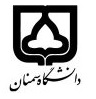 (کاربرگ طرح درس)                   تاریخ به‌روزرسانی:   12/11/99         دانشکده     مهندسی عمران                                               نیمسال /دوم سال تحصیلی 1400-1399بودجهبندی درسمقطع: کارشناسی*  کارشناسی ارشد□  مقطع: کارشناسی*  کارشناسی ارشد□  مقطع: کارشناسی*  کارشناسی ارشد□  تعداد واحد: 1- عملی، آزمایشگاهیتعداد واحد: 1- عملی، آزمایشگاهیفارسی: آزمایشگاه تکنولوژی بتن فارسی: آزمایشگاه تکنولوژی بتن نام درسپیشنیازها و هم نیازها:  تکنولوژی بتنپیشنیازها و هم نیازها:  تکنولوژی بتنپیشنیازها و هم نیازها:  تکنولوژی بتنپیشنیازها و هم نیازها:  تکنولوژی بتنپیشنیازها و هم نیازها:  تکنولوژی بتنلاتین:Concrete Technology Laboratoryلاتین:Concrete Technology Laboratoryنام درسشماره تلفن اتاق: 31535177-023شماره تلفن اتاق: 31535177-023شماره تلفن اتاق: 31535177-023شماره تلفن اتاق: 31535177-023مدرس/مدرسین: سیف‌الله همتیمدرس/مدرسین: سیف‌الله همتیمدرس/مدرسین: سیف‌الله همتیمدرس/مدرسین: سیف‌الله همتیمنزلگاه اینترنتی: https://shemati.profile.semnan.ac.irمنزلگاه اینترنتی: https://shemati.profile.semnan.ac.irمنزلگاه اینترنتی: https://shemati.profile.semnan.ac.irمنزلگاه اینترنتی: https://shemati.profile.semnan.ac.irپست الکترونیکی: Shemati@semnan.ac.ir                       پست الکترونیکی: Shemati@semnan.ac.ir                       پست الکترونیکی: Shemati@semnan.ac.ir                       پست الکترونیکی: Shemati@semnan.ac.ir                       برنامه تدریس در هفته و شماره کلاس:   2 ساعت برنامه تدریس در هفته و شماره کلاس:   2 ساعت برنامه تدریس در هفته و شماره کلاس:   2 ساعت برنامه تدریس در هفته و شماره کلاس:   2 ساعت برنامه تدریس در هفته و شماره کلاس:   2 ساعت برنامه تدریس در هفته و شماره کلاس:   2 ساعت برنامه تدریس در هفته و شماره کلاس:   2 ساعت برنامه تدریس در هفته و شماره کلاس:   2 ساعت اهداف درس: آشنایی عملی  با خواص و ویژگی‌های اجزای تشکیل‌دهنده بتن، طرح اختلاط بتن، همچنین آشنایی با خصوصیات بتن تازه و سخت شده که مباحث تئوری آن در درس تکنولوژی بتن آموزش‌دیده‌اند اهداف درس: آشنایی عملی  با خواص و ویژگی‌های اجزای تشکیل‌دهنده بتن، طرح اختلاط بتن، همچنین آشنایی با خصوصیات بتن تازه و سخت شده که مباحث تئوری آن در درس تکنولوژی بتن آموزش‌دیده‌اند اهداف درس: آشنایی عملی  با خواص و ویژگی‌های اجزای تشکیل‌دهنده بتن، طرح اختلاط بتن، همچنین آشنایی با خصوصیات بتن تازه و سخت شده که مباحث تئوری آن در درس تکنولوژی بتن آموزش‌دیده‌اند اهداف درس: آشنایی عملی  با خواص و ویژگی‌های اجزای تشکیل‌دهنده بتن، طرح اختلاط بتن، همچنین آشنایی با خصوصیات بتن تازه و سخت شده که مباحث تئوری آن در درس تکنولوژی بتن آموزش‌دیده‌اند اهداف درس: آشنایی عملی  با خواص و ویژگی‌های اجزای تشکیل‌دهنده بتن، طرح اختلاط بتن، همچنین آشنایی با خصوصیات بتن تازه و سخت شده که مباحث تئوری آن در درس تکنولوژی بتن آموزش‌دیده‌اند اهداف درس: آشنایی عملی  با خواص و ویژگی‌های اجزای تشکیل‌دهنده بتن، طرح اختلاط بتن، همچنین آشنایی با خصوصیات بتن تازه و سخت شده که مباحث تئوری آن در درس تکنولوژی بتن آموزش‌دیده‌اند اهداف درس: آشنایی عملی  با خواص و ویژگی‌های اجزای تشکیل‌دهنده بتن، طرح اختلاط بتن، همچنین آشنایی با خصوصیات بتن تازه و سخت شده که مباحث تئوری آن در درس تکنولوژی بتن آموزش‌دیده‌اند اهداف درس: آشنایی عملی  با خواص و ویژگی‌های اجزای تشکیل‌دهنده بتن، طرح اختلاط بتن، همچنین آشنایی با خصوصیات بتن تازه و سخت شده که مباحث تئوری آن در درس تکنولوژی بتن آموزش‌دیده‌اند امکانات آموزشی موردنیاز: رایانه و ویدئو- بلندگو- اینترنت امکانات آموزشی موردنیاز: رایانه و ویدئو- بلندگو- اینترنت امکانات آموزشی موردنیاز: رایانه و ویدئو- بلندگو- اینترنت امکانات آموزشی موردنیاز: رایانه و ویدئو- بلندگو- اینترنت امکانات آموزشی موردنیاز: رایانه و ویدئو- بلندگو- اینترنت امکانات آموزشی موردنیاز: رایانه و ویدئو- بلندگو- اینترنت امکانات آموزشی موردنیاز: رایانه و ویدئو- بلندگو- اینترنت امکانات آموزشی موردنیاز: رایانه و ویدئو- بلندگو- اینترنت امتحان پایانترمامتحان میانترمارزشیابی مستمر (کوئیز)ارزشیابی مستمر (کوئیز)فعالیتهای کلاسی و آموزشیفعالیتهای کلاسی و آموزشینحوه ارزشیابینحوه ارزشیابی4020204040درصد نمرهدرصد نمرهمبحث نهم مقررات ملی ساختمان (ویرایش سال 99) بخش‌هایی  از فصل اول  کتاب طراحی سازه‌های بتن مسلح؛ تألیف شاپور طاحونیتکنولوژی بتن پیشرفته (مواد تشکیل‌دهنده) تألیف حان نیومن و بانسنگ چو؛  ترجمه اسکندی نداف و تدین فر و قانعی آزمایشگاه تکنولوژی بتن؛  گردآوری و تألیف اسکندی نداف  و طیبی نیا منابع و مباحثی که در پروژه‌های دانشجویان ارائه می‌شودمبحث نهم مقررات ملی ساختمان (ویرایش سال 99) بخش‌هایی  از فصل اول  کتاب طراحی سازه‌های بتن مسلح؛ تألیف شاپور طاحونیتکنولوژی بتن پیشرفته (مواد تشکیل‌دهنده) تألیف حان نیومن و بانسنگ چو؛  ترجمه اسکندی نداف و تدین فر و قانعی آزمایشگاه تکنولوژی بتن؛  گردآوری و تألیف اسکندی نداف  و طیبی نیا منابع و مباحثی که در پروژه‌های دانشجویان ارائه می‌شودمبحث نهم مقررات ملی ساختمان (ویرایش سال 99) بخش‌هایی  از فصل اول  کتاب طراحی سازه‌های بتن مسلح؛ تألیف شاپور طاحونیتکنولوژی بتن پیشرفته (مواد تشکیل‌دهنده) تألیف حان نیومن و بانسنگ چو؛  ترجمه اسکندی نداف و تدین فر و قانعی آزمایشگاه تکنولوژی بتن؛  گردآوری و تألیف اسکندی نداف  و طیبی نیا منابع و مباحثی که در پروژه‌های دانشجویان ارائه می‌شودمبحث نهم مقررات ملی ساختمان (ویرایش سال 99) بخش‌هایی  از فصل اول  کتاب طراحی سازه‌های بتن مسلح؛ تألیف شاپور طاحونیتکنولوژی بتن پیشرفته (مواد تشکیل‌دهنده) تألیف حان نیومن و بانسنگ چو؛  ترجمه اسکندی نداف و تدین فر و قانعی آزمایشگاه تکنولوژی بتن؛  گردآوری و تألیف اسکندی نداف  و طیبی نیا منابع و مباحثی که در پروژه‌های دانشجویان ارائه می‌شودمبحث نهم مقررات ملی ساختمان (ویرایش سال 99) بخش‌هایی  از فصل اول  کتاب طراحی سازه‌های بتن مسلح؛ تألیف شاپور طاحونیتکنولوژی بتن پیشرفته (مواد تشکیل‌دهنده) تألیف حان نیومن و بانسنگ چو؛  ترجمه اسکندی نداف و تدین فر و قانعی آزمایشگاه تکنولوژی بتن؛  گردآوری و تألیف اسکندی نداف  و طیبی نیا منابع و مباحثی که در پروژه‌های دانشجویان ارائه می‌شودمبحث نهم مقررات ملی ساختمان (ویرایش سال 99) بخش‌هایی  از فصل اول  کتاب طراحی سازه‌های بتن مسلح؛ تألیف شاپور طاحونیتکنولوژی بتن پیشرفته (مواد تشکیل‌دهنده) تألیف حان نیومن و بانسنگ چو؛  ترجمه اسکندی نداف و تدین فر و قانعی آزمایشگاه تکنولوژی بتن؛  گردآوری و تألیف اسکندی نداف  و طیبی نیا منابع و مباحثی که در پروژه‌های دانشجویان ارائه می‌شودمنابع و مآخذ درسمنابع و مآخذ درستوضیحاتمبحثشماره هفته آموزشی فصل اول: آزمایش سنگ‌دانه‌ها (3 جلسه)آزمايش شمار 1: تعيين اندازه بزرگ‌ترین دانه‌ها و دانه‌بندیآزمايش شماره 2: تعيين وزن حجمي دانه‌های سنگيآزمايش شماره 3: تعيين وزن مخصوص ظاهري دانه‌های سنگي و درصد جذب رطوبت آزمايش شماره 4: تعيين مقاومت سايشي دانه‌های سنگي آزمايش شماره 5: تعيين وزن مخصوص ظاهري دانه‌های سنگي GS1فصل دوم: آزمایش سیمان (6 جلسه) آزمايش شماره 6: تعيين درجه نرمي (ريزي) سيمان پرتلندآزمايش شماره 7: آزمايش وزن حجمي حقيقي سيمان با استفاده از دمابان لوشاتليهآزمايش شماره 8: تعيين زمان‌گیرش خمير سيمان با دستگاه ويكاتآزمايش شماره 9: آزمايش غلظت نرمال خمير سيمان با دستگاه ويكاتآزمايش شماره 10: آزمايش تعيين ضريب سيلان ملات ماسه و سيمان استانداردآزمايش شماره 11: آزمايش تعيين مقاومت خمشي ملات ماسه و سيمان استانداردآزمايش شماره 12: آزمايش تعيين مقاومت كششي ملات ماسه و سيمان استانداردآزمايش شماره 13: آزمايش تعيين مقاومت فشاري ملات ماسه و سيمان استاندارد2فصل سوم: آزمایش بتن تازه (2 جلسه)آزمايش شماره 14: آزمايش تعيين طرح اختلاط بتنآزمايش شماره 15: آماده‌سازی نمونه‌های بتن ترآزمايش شماره 16: آزمايش تعيين کار آیی بتن تر (اسلامپ)3فصل چهارم: آزمایش بتن سخت شده  (3 جلسه) آزمايش شماره 17: آزمايش تعيين مقاومت فشاري بتن سخت شدهآزمايش شماره 18:آزمايش تعيين مقاومت كششي بتن سخت شده45فصل ششم: انواع بتن و کاربرد آن‌ها (1 جلسه)67